ДЕРЖСТАТГОЛОВНЕ УПРАВЛІННЯ СТАТИСТИКИ У ЗАПОРІЗЬКІЙ ОБЛАСТІ(ГУС у Запорізькій області)проспект Соборний, 75, м. Запоріжжя, 69002, телефон (061) 220 45 45,E-mail: stat-zp@sssu.gov.ua, сайт: www.zp.ukrstat.gov.ua, код згідно з ЄДРПОУ 02360576від __________ 20__ р. № __________     На № _________ від _______ 20 __ р.Просимо в кабінеті ID № 55641 змінити електронну пошту з stat-zp@zp.ukrstat.gov.ua на stat-zp@sssu.gov.ua. Начальник                                                                                                   Марина ШЕЙКОСергій ЯЦУК (067)7500552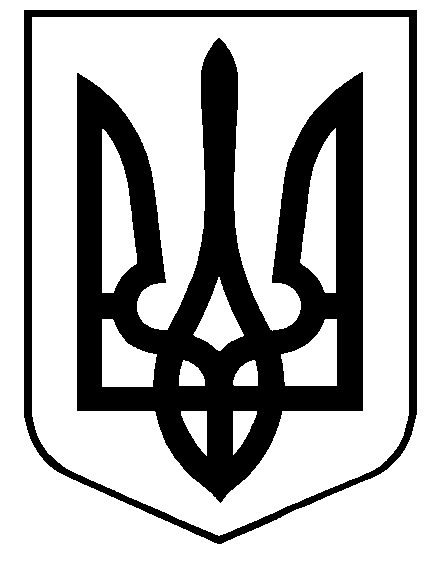 ТОВ «Держзакупівлі.Онлайн»вул. Воздвиженська, буд.56м. Київ, 04071